   Об утверждении графика дежурств добровольной пожарной дружины В связи с предстоящими праздничными и выходными днями, в целях безопасности жизнедеятельности жителей, пожарной безопасности, администрация сельского поселения Богородицкий сельсовет ПОСТАНОВЛЯЕТ:1.Утвердить графики дежурств членов администрации сельского поселения, членов добровольной пожарной дружины в период проведения праздника (приложения №1).2. Зам.начальнику ДПД Кривобокову В.Н. усилить контроль за работой пожарной дружины.3. Специалистам администрации сельского поселения  провести разъяснительную работу среди населения, направленную на повышение бдительности при подготовке к мероприятиям и возникновении чрезвычайных ситуаций.4. Контроль за исполнением настоящего Постановления оставляю за собой. Глава администрациисельского поселения Богородицкий сельсовет                                                      А.И.Овчинников                                                                                                Приложение № 1                 к Постановлениюадминистрации сельского поселения                   Богородицкий сельсовет                  от 25.02.2019г. № 16График дежурствработников администрации, членов ДПДсельского поселения Богородицкий  сельсоветв праздничные дниУчастковый уполномоченный полиции 8-999-473-02-99ЕДДС 2-19-00, 112.«Скорая помощь» 03, 8(47462) 38-1-03Пожарная часть ОАО «Добринский сахарный завод»- 01, 8(47462) 3-87-0118-я пожарная часть п.Добринка  – 01,  8(47462) 2-11-71ОПСП с. Хворостянка – 8(47462) 57-3-47ПОСТАНОВЛЕНИЕАДМИНИСТРАЦИИ СЕЛЬСКОГО ПОСЕЛЕНИЯ БОГОРОДИЦКИЙ СЕЛЬСОВЕТПОСТАНОВЛЕНИЕАДМИНИСТРАЦИИ СЕЛЬСКОГО ПОСЕЛЕНИЯ БОГОРОДИЦКИЙ СЕЛЬСОВЕТПОСТАНОВЛЕНИЕАДМИНИСТРАЦИИ СЕЛЬСКОГО ПОСЕЛЕНИЯ БОГОРОДИЦКИЙ СЕЛЬСОВЕТ25.02.2019ж.д.ст.Плавица № 16ДатаФИО работников администрации ФИО дежурных ДПД01.05.2019Овчинников А.И.3-82-42 Сологуб Н.А.8-904-681-28-6702.05.2019Коробкина Н.М.3-82-41Сидельников М.В.8-904-680-76-4103.05.2019Бессонова Л.В.3-81-31Цыганов А.К8-951-305-84-7704.05.2019Морозова Л.В.3-81-31Овчинников В.И8-952-598-05-4405.05.2019Хмырова С.Ю3-82-41Мальцев П.А8-903-860-61-0409.05.2019Тарасова Т.В3-81-31Кривобоков В.Н.8-920-518-62-5810.05.2019Черникова Л.Д3-82-41Соломка Т.В8-906-682-51-5211.05.2019Овчинников А.И.3-82-42 Сологуб Н.А.8-904-681-28-6712.05.2019Морозова Л.В.3-81-31Овчинников В.И8-952-598-05-44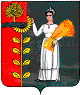 